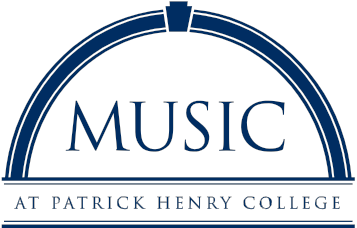 J. S. Bach Musical Leadership Scholarship InformationThe mission of the Patrick Henry College Music Department is to develop and exercise the musical gifts and talents of its students in a way that honors the Lord, represents the college with distinction, and prepares and motivates them toward life-long service.  We believe that all musicians are both leaders and teachers who must model robust musical skills enabling them to: serve in a variety of musical contexts, make valid musical decisions autonomously, and possess communication skills that empower them to become inspirational leaders in the musical enterprise.  This highly skilled musician is a servant leader who shepherds others toward Christ through artistic excellence and fidelity to the Holy Scriptures.The Patrick Henry College Music Department offers its students:	The PHC Chorale: A mixed-voice choir, open to all students by audition.  This ensemble performs a wide variety of historical and modern literature representing the college both on and off campus and abroad. This class can be taken for credit.	The PHC Chamber Orchestra: A chamber orchestra for those with pre-college instrumental experience. This ensemble plays an exciting variety of literature, concertizing on campus and with the PHC Chorale.	The PHC Harp Ensemble: A small group of pedal harp players who meet weekly for group instruction under the guidance of the Chamber Orchestra Director.  The Harp Ensemble is featured in departmental concerts, seasonal concerts and provides music for campus events.  	Applied Music Study: Voice, Piano, Flute & Strings:  For those who wish to study applied voice, piano, or string performance, we offer instruction at all levels, including advanced study.  Our applied instructors have been trained at the best conservatories and are all excellent performers and pedagogues.  Applied study is offered for credit.	Music Minor:  The Music Minor provides a solid foundation for those who wish to add formal training in music theory, conducting, music pedagogy, applied music, arts and worship in the church, and more to their college studies.  All music courses are open to all PHC students who wish to enroll, regardless of major or minor.	PHC Chapel Music Guild:  The Chapel Music Guild provides the music for our chapel services three times each week on a rotational basis.  Participation is open to all PHC students (vocalists and instrumentalists of all types) by audition.  Chapel Music Guild members meet regularly to discuss the spiritual and practical/musical issues associated with musical leadership in a devotional setting.	The college regularly offers other informal opportunities for our students to participate musically on our campus.  Our students regularly take part in chapel services dedicated student musical offerings and frequent special events on campus.  All are welcome!We are pleased to offer the J.S. Bach Musical Leadership Scholarship to students with refined musical skills who wish to use them in service on our campus.  This scholarship is awarded by audition to qualified students who make a commitment to participate in one of our musical organizations for one year.  These awards may be renewed for students in good standing with the recommendation of the Scholarship Committee.  Participation eligible for scholarship assistance includes the above mentioned music organizations as well as participating as an accompanist for the PHC Chorale or for the PHC Youth Music Academy Choir.  If you would like more information about the J.S. Bach Musical Leadership Scholarship, please contact the Office of Admissions. Thank you for your interest in music at Patrick Henry College. We are always here to serve you so please don’t hesitate to contact us with any questions you may have.Sincerely,The Department of Music Faculty and J.S. Bach Scholarship CommitteeMUSIC DEPARTMENT PATRICK HENRY COLLEGE10 PATRICK HENRY CIRCLE • PURCELLVILLE, VIRGINIA • 20132 • 540-441-8281 • REMCCORMICK@PHC.EDUwww.phc.edu/music